CCriminal Property Confiscation Act 2000Portfolio:Attorney GeneralAgency:Department of JusticeCriminal Property Confiscation Act 20002000/0686 Dec 2000s. 1 & 2: 6 Dec 2000;Act other than s. 1 & 2: 1 Jan 2001 (see s. 2 and Gazette 29 Dec 2000 p. 7903)Building Societies Amendment Act 2001 s. 512001/01213 Jul 200113 Jul 2001 (see s. 2)Corporations (Consequential Amendments) Act (No. 2) 2003 Pt. 72003/02023 Apr 200315 Jul 2001 (see s. 2(1) and Cwlth. Gazette 13 Jul 2001 No. S285)Acts Amendment (Equality of Status) Act 2003 Pt. 152003/02822 May 20031 Jul 2003 (see s. 2 and Gazette 30 Jun 2003 p. 2579)Courts Legislation Amendment and Repeal Act 2004 s. 1412004/05923 Nov 20041 May 2005 (see s. 2 and Gazette 31 Dec 2004 p. 7128)Criminal Procedure and Appeals (Consequential and Other Provisions) Act 2004 s. 80 & 822004/08416 Dec 20042 May 2005 (see s. 2 and Gazette 31 Dec 2004 p. 7129 (correction in Gazette 7 Jan 2005 p. 53))Housing Societies Repeal Act 2005 s. 252005/0175 Oct 200510 Jul 2010 (see s. 2(3) and Gazette 9 Jul 2010 p. 3239)Reprint 1 as at 9 Dec 2005 (not including 2005/017)Reprint 1 as at 9 Dec 2005 (not including 2005/017)Reprint 1 as at 9 Dec 2005 (not including 2005/017)Reprint 1 as at 9 Dec 2005 (not including 2005/017)Financial Legislation Amendment and Repeal Act 2006 Sch. 1 cl. 402006/07721 Dec 20061 Feb 2007 (see s. 2(1) and Gazette 19 Jan 2007 p. 137)Road Traffic Amendment Act 2007 s. 262007/00411 Apr 20071 May 2007 (see s. 2 and Gazette 27 Apr 2007 p. 1831)Criminal Law and Evidence Amendment Act 2008 s. 612008/00212 Mar 200827 Apr 2008 (see s. 2 and Gazette 24 Apr 2008 p. 1559)Medical Practitioners Act 2008 Sch. 3 cl. 172008/02227 May 20081 Dec 2008 (see s. 2 and Gazette 25 Nov 2008 p. 4989)Reprint 2 as at 20 Mar 2009 (not including 2005/017)Reprint 2 as at 20 Mar 2009 (not including 2005/017)Reprint 2 as at 20 Mar 2009 (not including 2005/017)Reprint 2 as at 20 Mar 2009 (not including 2005/017)Acts Amendment (Bankruptcy) Act 2009 s. 272009/01816 Sep 200917 Sep 2009 (see s. 2(b))Co‑operatives Act 2009 s. 508 & 5132009/02422 Oct 2009s. 508: 1 Sep 2010 (see s. 2(b) and Gazette 13 Aug 2010 p. 3975)s. 513: 1 Sep 2012 (see s. 2(c)) and Gazette 13 Aug 2010 p. 3975)Standardisation of Formatting Act 2010 s. 512010/01928 Jun 201011 Sep 2010 (see s. 2(b) and Gazette 10 Sep 2010 p. 4341)Health Practitioner Regulation National Law (WA) Act 2010 Pt. 5 Div. 182010/03530 Aug 201018 Oct 2010 (see s. 2(b) and Gazette 1 Oct 2010 p. 5075‑6)Personal Property Securities (Consequential Repeals and Amendments) Act 2011 Pt. 3 Div. 12011/0424 Oct 201130 Jan 2012 (see s. 2(c) & Cwlth Legislative Instrument No. F2011L02397 cl. 5 registered 21 Nov 2011)Reprint 3 as at 4 May 2012 (not including 2009/024 s. 513)Reprint 3 as at 4 May 2012 (not including 2009/024 s. 513)Reprint 3 as at 4 May 2012 (not including 2009/024 s. 513)Reprint 3 as at 4 May 2012 (not including 2009/024 s. 513)Criminal Organisations Control Act 2012 s. 1762012/04929 Nov 2012s. 176 (1)‑(4): 2 Nov 2013 (see s. 2(b) and Gazette 1 Nov 2013 p. 4891);s. 176(5) deleted by 2017/006 s. 6(3)Corruption, Crime and Misconduct and Criminal Property Confiscation Amendment Act 2018 Pt. 32018/01013 Jul 20181 Sep 2018 (see s. 2(b) and Gazette 17 Aug 2018 p. 2894)Reprint 4 as at 21 Jun 2019 Reprint 4 as at 21 Jun 2019 Reprint 4 as at 21 Jun 2019 Reprint 4 as at 21 Jun 2019 Transfer of Land Amendment Act 2022 Pt. 3 Div. 22022/02124 Jun 20227 Aug 2023 (see s. 2(b) and SL 2023/111 cl. 2)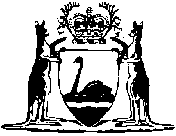 